29.12.2016											         № 1706						г. СевероуральскО внесении изменений в состав совета по развитиюмалого и среднего предпринимательства в Североуральском городском округе, утвержденный постановлением ГлавыСевероуральского городского округа от 05.12.2008 № 1736Руководствуясь Федеральным законом от 06 октября 2003 года № 131-ФЗ «Об общих принципах организации местного самоуправления в Российской Федерации», статьей 43 Положения о правовых актах Североуральского городского округа, утвержденного решением Думы Североуральского городского округа от 22.04.2015 № 33, Уставом Североуральского городского округа, Администрация Североуральского городского округаПОСТАНОВЛЯЕТ:1. Внести изменения в состав совета по развитию малого и среднего предпринимательства в Североуральском городском округе, утвержденный постановлением Главы Североуральского городского округа от 05.12.2008 № 1736, с изменениями на 24.05.2016, изложив его в новой редакции (прилагается).2. Опубликовать настоящее постановление на официальном сайте Администрации Североуральского городского округа. И. о. Главы АдминистрацииСевероуральского городского округа					  В.П. МатюшенкоПриложениек постановлению АдминистрацииСевероуральского городского округа от 29.12.2016 № 1706Составсовета по развитию малого и среднего предпринимательства в Североуральском городском округе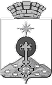 АДМИНИСТРАЦИЯ СЕВЕРОУРАЛЬСКОГО ГОРОДСКОГО ОКРУГАПОСТАНОВЛЕНИЕМатюшенко Василий Петровичисполняющий обязанности Главы Администрации Североуральского городского округа, председатель совета;Достовалова Ирина Ивановназаместитель Главы Администрации Североуральского городского округа по социальным вопросам, заместитель председателя совета;Богатырев Леонид Сергеевичдиректор муниципального фонда поддержки малого предпринимательства города Североуральска, ответственный секретарь (по согласованию);Члены Совета:Бажин Игорь Ивановичиндивидуальный предприниматель (по согласованию);Байрамов Валерий Геннадьевичиндивидуальный предприниматель (по согласованию)Больших Наталья Владимировназаведующий отделом градостроительства, архитектуры и землепользования Администрации Североуральского городского округа;Бондаренко Андрей Аркадьевичиндивидуальный предприниматель (по согласованию);Золотарева Светлана Анатольевнаначальник Финансового Управления Администрации Североуральского городского округа;Левенко Виктория Васильевназаведующий отделом экономики и потребительского рынка Администрации Североуральского городского округа;Капищик Евгений Анатольевичиндивидуальный предприниматель (по согласованию);Криницына Снежанна Геннадьевнаначальник Комитета по управлению муниципальным имуществом Администрации Североуральского городского округа;Король Алексей Сергеевичиндивидуальный предприниматель (по согласованию);Лявдин Юрий Валерьевичдиректор общества с ограниченной ответственностью «Спецсервис» (по согласованию);Мальшаков Александр Анатольевич индивидуальный предприниматель (по согласованию);Мартыновский Вячеслав Анатольевичгенеральный директор закрытого акционерного общества «Севертеплоизоляция» (по согласованию);Киприянов Сергей Владимировичисполнительный директор ООО «Североуральский завод ЖБИ» (по согласованию);Псковитина Надежда Васильевна индивидуальный предприниматель (по согласованию);Сафоненко Евгений Александрович директор муниципального унитарного предприятия «Комэнергоресурс» (по согласованию);Сугробов Лев Николаевичиндивидуальный предприниматель (по согласованию);Шакиров Владимир Викторовичпрезидент некоммерческого партнерства «Североуральское объединение малого и среднего бизнеса» (по согласованию).